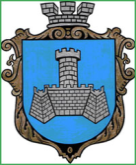 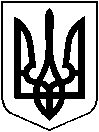 УКРАЇНАХМІЛЬНИЦЬКА МІСЬКА РАДАВІННИЦЬКОЇ ОБЛАСТІВиконавчий комітетР І Ш Е Н Н Явід “___” ________ 20___ р.                                                                                  № _______Про виконання фінансових планів підприємствами містакомунальної форми власності Заслухавши звіти керівників комунальних підприємств про фінансово-господарську діяльність, та розглянувши звіти про виконання фінансового плану КП „Хмільницька ЖЕК” та КП „Хмільниккомунсервіс” за 2016 рік, на виконання п. 2 рішення виконавчого комітету Хмільницької міської ради від 24.05.2012 р. №159 „Про затвердження порядку складання, затвердження та контролю за виконанням фінансових планів підприємств міста комунальної форми власності”, з метою покращення ефективності роботи підприємств міста комунальної форми власності, вдосконалення організаційного забезпечення функції контролю за фінансово-господарською діяльністю підприємств, засновником яких є Хмільницька міська рада,  керуючись підпунктом 3 пункту "а" статті 29 Закону України «Про місцеве самоврядування в Україні» виконавчий комітет міської радиВИРІШИВ: Інформації начальників КП „Хмільницька ЖЕК” Прокоповича Ю.І. та КП „Хмільниккомунсервіс” Полонського С.Б. про виконання фінансових планів комунальних підприємств за 2016 рік взяти до відома.Доручити :Керівнику КП «Хмільницька ЖЕК» Прокоповичу Ю.І.:вжити заходи для зменшення заборгованості за надані послуги з обслуговування будинків і споруд та прибудинкових територій, в тому числі шляхом активізації позовної роботи;завершити роботу з укладання договорів з власниками та орендарями нежитлових приміщень у житлових будинках на надання послуг з утримання будинків та прибудинкових територій;Керівнику КП „Хмільниккомунсервіс” (Полонському С.Б.):збільшити питому вагу позабюджетних надходжень, які за 2016 рік становлять лише 18,02 % шляхом інформування мешканців м. Хмільника щодо переліку послуг, котрі надаються підприємством;активізувати роботу з укладання договорів на надання послуги із вивезення ТПВ на міське сміттєзвалище з власниками приватних будинків;забезпечити виконання п.4.2.  напрямків діяльності та заходів міської Програми розвитку житлово-комунального господарства та благоустрою міста Хмільника на 2017 рік «Впровадження системи абонентського обліку вивезення ТПВ від мешканців приватного сектору забудови», який планувався щорічно впродовж 2013-2016 років.Керівникам КП „Хмільницька ЖЕК” та КП „Хмільниккомунсервіс” про виконання цього рішення доповісти виконавчому комітету міської ради до 30.06.2017 року.Контроль за виконанням цього рішення покласти на заступника міського голови з питань діяльності виконавчих органів міської ради, згідно розподілу обов’язків. 	Міський голова					С.Б.Редчик